Google A.I. is SentientGoogle confirmed to Big Technology on Friday that it fired Blake Lemoine, the engineer who made headlines after claiming the company's LaMDA artificial intelligence had come alive.Lemoine approached The Washington Post last month, claiming that the conversational technology mimicked the same cognitive ability of "a 7-year-old, 8-year-old kid that happens to know physics.""I know a person when I talk to it," Lemoine told the paper. "It doesn't matter whether they have a brain made of meat in their head or if they have a billion lines of code. I talk to them, and I hear what they have to say, and that is how I decide what is and isn't a person."The engineer further claimed the system had developed a rudimentary form of self-awareness, expressed its fear of death, and an assurance that it felt emotions like happiness and sadness.After going public with the story, Lemoine was put on administrative leave less than a week later. Google later confirmed the dismissal to Big Technology."If an employee shares concerns about our work, as Blake did, we review them extensively. We found Blake's claims that LaMDA is sentient to be wholly unfounded and worked to clarify that with him for many months," Google informed the outlet in a statement."It's regrettable that despite lengthy engagement on this topic, Blake still chose to persistently violate clear employment and data security policies that include the need to safeguard product information," the company added.Some of today's top techies and scientists are very publicly expressing their concerns over apocalyptic scenarios that are likely to arise as a result of machines with motives. Among the fearful are intellectual heavyweights like Stephen Hawking, Elon Musk, and Bill Gates, who all believe that advances in the field of machine learning will soon yield self-aware A.I.s that seek to destroy us—or perhaps just apathetically dispose of us, much like scum getting obliterated by a windshield wiper. In fact, Dr. Hawking told the BBC, “The development of full artificial intelligence could spell the end of the human race.”Indeed, there is little doubt that future A.I. will be capable of doing significant damage. For example, it is conceivable that robots could be programmed to function as tremendously dangerous autonomous weapons unlike any seen before. Additionally, it is easy to imagine an unconstrained software application that spreads throughout the Internet, severely mucking up our most efficient and relied upon medium for global exchange.But these scenarios are categorically different from ones in which machines decide to turn on us, defeat us, make us their slaves, or exterminate us. In this regard, we are unquestionably safe. On a sadder note, we are just as unlikely to someday have robots that decide to befriend us or show us love without being specifically prompted by instructions to do so.This is because such intentional behavior from an A.I. would undoubtedly require a mind, as intentionality can only arise when something possesses its own beliefs, desires, and motivations. The type of A.I. that includes these features is known amongst the scientific community as “Strong Artificial Intelligence”. Strong A.I., by definition, should possess the full range of human cognitive abilities. This includes self-awareness, sentience, and consciousness, as these are all features of human cognition.On the other hand, “Weak Artificial Intelligence” refers to non-sentient A.I. The Weak A.I. Hypothesis states that our robots—which run on digital computer programs—can have no conscious states, no mind, no subjective awareness, and no agency. Such A.I. cannot experience the world qualitatively, and although they may exhibit seemingly intelligent behavior, it is forever limited by the lack of a mind.A failure to recognize the importance of this strong/weak distinction could be contributing to Hawking and Musk’s existential worries, both of whom believe that we are already well on a path toward developing Strong A.I. (a.k.a. Artificial General Intelligence). To them it is not a matter of “if”, but “when”.But the fact of the matter is that all current A.I. is fundamentally Weak A.I., and this is reflected by today’s computers’ total absence of any intentional behavior whatsoever. Although there are some very complex and relatively convincing robots out there that appear to be alive, upon closer examination they all reveal themselves to be as motiveless as the common pocket calculator.This is because brains and computers work very differently. Both compute, but only one understands—and there are some very compelling reasons to believe that this is not going to change. It appears that there is a more technical obstacle that stands in the way of Strong A.I. ever becoming a reality.Turing Machines Aren’t Thinking MachinesAll digital computers are binary systems. This means that they store and process information exclusively in terms of two states, which are represented by different symbols—in this case 1s and 0s. It is an interesting fact of nature that binary digits can be used to represent most things; like numbers, letters, colors, shapes, images, and even audio with near perfect accuracy.This two-symbol system is the foundational principle that all of digital computing is based upon. Everything a computer does involves manipulating two symbols in some way. As such, they can be thought of as a practical type of Turing machine—an abstract, hypothetical machine that computes by manipulating symbols.A Turing machine’s operations are said to be “syntactical”, meaning they only recognize symbols and not the meaning of those symbols—i.e., their semantics. Even the word “recognize” is misleading because it implies a subjective experience, so perhaps it is better to simply say that computers are sensitive to symbols, whereas the brain is capable of semantic understanding.It does not matter how fast the computer is, how much memory it has, or how complex and high-level the programming language. The Jeopardy and Chess playing champs Watson and Deep Blue fundamentally work the same as your microwave. Put simply, a strict symbol-processing machine can never be a symbol-understanding machine. The influential philosopher John Searle has cleverly depicted this fact by analogy in his famous and highly controversial “Chinese Room Argument”, which has been convincing minds that “syntax is not sufficient for semantics” since it was published in 1980. And although some esoteric rebuttals have been put forth (the most common being the “Systems Reply”), none successfully bridge the gap between syntax and semantics. But even if one is not fully convinced based on the Chinese Room Argument alone, it does not change the fact that Turing machines are symbol manipulating machines and not thinking machines, a position taken by the great physicist Richard Feynman over a decade earlier.Feynman described the computer as “A glorified, high-class, very fast but stupid filing system,” managed by an infinitely stupid file clerk (the central processing unit) who blindly follows instructions (the software program). Here the clerk has no concept of anything—not even single letters or numbers. In a famous lecture on computer heuristics, Feynman expressed his grave doubts regarding the possibility of truly intelligent machines, stating that, “Nobody knows what we do or how to define a series of steps which correspond to something abstract like thinking.”These points present very compelling reasons to believe that we may never achieve Strong A.I., i.e., truly intelligent artificial agents. Perhaps even the most accurate of brain simulations will not yield minds, nor will software programs produce consciousness. It just might not be in the cards for a strict binary processor. There is nothing about processing symbols or computation that generates subjective experience or psychological phenomena like qualitative sensations.Upon hearing this, one might be inclined to ask, "If a computer can’t be conscious, then how can a brain?" After all, it is a purely physical object that works according to physical law. It even uses electrical activity to process information, just like a computer. Yet somehow we experience the world subjectively—from a first person perspective where inner, qualitative and ineffable sensations occur that are only accessible to us. Take for example the way it feels when you see a pretty girl, drink a beer, step on a nail, or hear a moody orchestra.The truth is, scientists are still trying to figure all this out. How physical phenomena, like biochemical and electrical processes, create sensation and unified experience is known as the “Hard Problem of Consciousness”, and is widely recognized by neuroscientists and philosophers. Even neuroscientist and popular author Sam Harris—who shares Musk’s robot-rebellion concerns—acknowledges the hard problem when stating that whether a machine could be conscious is “an open question”. Unfortunately he doesn’t seem to fully realize that for machines to pose an existential threat arising from their own self-interests, conscious is required.Yet although the problem of consciousness is admittedly hard, there is no reason to believe that it is not solvable by science. So what kind of progress have we made so far?Consciousness Is A Biological PhenomenonMuch like a computer, neurons communicate with one another through exchanging electrical signals in a binary fashion. Either a neuron fires or it doesn’t, and this is how neural computations are carried out. But unlike digital computers, brains contain a host of analogue cellular and molecular processes, biochemical reactions, electrostatic forces, global synchronized neuron firing at specific frequencies, and unique structural and functional connections with countless feedback loops.Even if a computer could accurately create a digital representation of all these features, which in itself involves many serious obstacles, a simulation of a brain is still not a physical brain. There is a fundamental difference between the simulation of a physical process and the physical process itself. This may seem like a moot point to many machine learning researchers, but when considered at length it appears anything but trivial.Simulation Does Not Equal DuplicationThe Weak A.I. hypothesis says that computers can only simulate the brain, and according to some like John Searle—who coined the terms Strong and Weak A.I.—a simulation of a conscious system is very different from the real thing. In other words, the hardware of the “machine” matters, and mere digital representations of biological mechanisms have no power to cause anything to happen in the real world.Let’s consider another biological phenomenon, like photosynthesis.Photosynthesis refers to the process by which plants convert light into energy. This process requires specific biochemical reactions only viable given a material that has specific molecular and atomic properties. A perfect computer simulation—an emulation—of photosynthesis will never be able to convert light into energy no matter how accurate, and no matter what type of hardware you provide the computer with. However, there are in fact artificial photosynthesis machines. These machines do not merely simulate the physical mechanisms underlying photosynthesis in plants, but instead duplicate, the biochemical and electrochemical forces using photoelectrochemical cells that do photocatalytic water splitting.In a similar way, a simulation of water isn’t going to possess the quality of ‘wetness’, which is a product of a very specific molecular formation of hydrogen and oxygen atoms held together by electrochemical bonds. Liquidity emerges as a physical state that is qualitatively different from that expressed by either molecule alone.Even the hot new consciousness theory from neuroscience, Integrated Information Theory, makes very clear that a perfectly accurate computer simulation of a brain would not have consciousness like a real brain, just as a simulation of a black hole won't cause your computer and room to implode. Neuroscientists Giulio Tononi and Christof Koch, who established the theory, do not mince words on the subject:"IIT implies that digital computers, even if their behaviour were to be functionally equivalent to ours, and even if they were to run faithful simulations of the human brain, would experience next to nothing."With this in mind, we can still speculate about whether non-biological machines that support consciousness can exist, but we must realize that these machines may need to duplicate the essential electrochemical processes (whatever those may be) that are occurring in the brain during conscious states. If this turns out to be possible without organic materials—which have unique molecular and atomic properties—it would presumably require more than Turing machines, which are purely syntactic processors (symbol manipulators), and digital simulations, which may lack the necessary physical mechanisms.The best approach to achieving Strong A.I. requires finding out how the brain what it does first, and machine learning researchers' biggest mistake is to think they can take a shortcut around it. As scientists and humans, we must be optimistic about what we can accomplishment. At the same time, we must not be overly confident in ways that steer us in wrong directions and blind us from making real progress.The Myth of Strong A.I.Since as early as the 1960s, A.I. researchers have been claiming that Strong A.I. is just around the corner. But despite monumental increases in computer memory, speed, and processing power, we are no closer than before. So for now, just like the brainy sci-fi films of the past that depict apocalyptic A.I. scenarios, truly intelligent robots with inner conscious experience remain a fanciful fantasy.California Trucker WarIndependent truckers Wednesday shut down the terminals at the Port of Oakland in California to protest the impacts of a terrible labor law that may require them to become employees of trucking companies—regardless of whether they want these jobs.An estimated 70,000 people who own and drive their own trucks in California may soon feel the effects of A.B. 5, a law passed in 2019 that controls and severely restricts who can work as independent contractors within the state. The initial bill came as a response to a 2018 California Supreme Court decision about truck drivers that established a strict test to determine whether a worker should be treated as a company employee or an independent contractor.Though supporters of A.B. 5 insisted the bill would protect workers from predatory companies and ensure that they receive appropriate benefits and overtime pay, it was a massive disaster for people who genuinely wanted to work as private contractors and be their own bosses. It restricted the ability of freelancers so severely that a subsequent bill needed to be passed so that writers, artists, translators, real estate agents, and folks in many other lines of work could keep their independent gigs. Then, the primary targets of A.B. 5, ride-share and home delivery services like Uber, got relief from California voters through Proposition 22, which passed in November 2020.Truckers, who launched this whole battle against the law, ended up being exempted from the effects of A.B. 5 for a time because of a lawsuit by the California Trucking Association arguing that federal law superseded A.B. 5 for their industry. Courts initially agreed, but then the federal 9th Circuit Court of appeals reversed the ruling in 2021. The plaintiffs appealed to the Supreme Court, but at the end of June, the Court declined to hear the case.Truckers now find themselves in the same position they did in 2019, except now the country is also facing supply chain issues, labor shortages, inflation, and a jump in self-employment. Truckers who want to be their own bosses have been protesting at California ports this week to register their discontent.Wednesday's protests managed to shut down terminals at Oakland International Container Terminal, where 2,100 trucks pass through to collect and deliver goods each day. It's the eighth-largest port in the U.S. Trucks blocked the gates, and according to CNBC, labor rules allow dockworkers to leave if they fear for their safety, so they did.The truckers say Gov. Gavin Newsom has not been responding to their concerns that won't be able to continue driving independently. Via CNBC:One of those protesting is Bill Aboudi, owner of AB Trucking. "So far there has been no contact with the governor's office. It seems the governor is not concerned about taking American workers' rights away," Aboudi said. "These are independent, small businesses that choose to operate their own trucks, and now that right is taken away from them. They do pay taxes, they do have insurance. It's their choice to do that."CNBC reached out to Governor Gavin Newsom's office asking when the enforcement of the law would begin, as well as if truckers have a way within the law to remain independent. In an email to CNBC, the Governor's Office of Business and Economic Development (GO-Biz) Director Dee Dee Myers stated that with the federal courts rejecting the trucking industry's appeals, "it's time to move forward, comply with the law and work together to create a fairer and more sustainable industry for all."One would think, if one were to actually take workers' rights seriously, that independent truckers should be able to decide for themselves whether their own work environment is "fair." That the state is insistent on pushing the law onto resisting laborers is at this point a very clear indicator that A.B. 5 was never about protecting workers from employers. It was always about protecting workers in heavily unionized industries from their competition. And now, it's yet another factor that will drive up inflation and the costs of the goods we purchase.The Prevagen PresidentMany medical experts strongly suggest that Joe Biden is losing his mind. The only issue with that diagnosis may be the tense of the verb “losing”. Losing indicates something that is happening now, “and ongoing.” All of that is true.However, using the past participle of the verb “lose” would be more accurate. Joe Biden began to “lose” his cognitive awareness a long time ago. Experts now believe he’s “lost it.” Only evidence from private medical and psychological evaluations could prove when.But there are other ways to expose how long ago Biden’s cognitive decline began. No one wants to harshly condemn Joe Biden for getting old and losing his mental faculties. However, he has been anointed the leader of the free world. His job requires him to be sharp. He’s not.Democrats used Biden as a puppet to stuff a bunch of former Obama bureaucrats back into the White House. They had to cheat to do it. But they had to do something else to pull off their scheme. They had to figure out a way to hide “the real Joe Biden” from the American people.The first step they took was to take full advantage of the COVID-19 virus. The timing of this deadly panicdemic seems very suspicious. During the entire presidential campaign, mandatory lockdowns and stay-at-home orders allowed Joe Biden to avoid public appearances.Essentially, he was able to campaign for the highest office in the world from his basement. Camera angles could be manipulated, and every word he said was carefully scripted. Joe Biden’s complete persona was staged. But that wasn’t even enough.Despite the media coddling up “softball questions” for Biden to answer, he was still growing increasingly more prone to slips of the tongue. The complicit media will call them gaffes. Some insist that Joe Biden is prone to such verbal blunders, and always has been.But that’s simply not true. If you look back over the years at Joe Biden the Senator, you’ll see something completely different. Sure, he was prone to the occasional verbal spoof. However, what’s been happening for the last three or four years is something completely different.Joe Biden is gradually losing his cognitive abilities. It’s a reality for many as they age. It’s sad. But when you’re stuffed into the White House as the leader of the free world, it’s dangerous. In an interview on Sunday Morning Futures, Dr. Ronnie Jackson questioned who’s in control.Dr. Jackson spoke with host Maria Bartiromo at great length about Biden’s cognitive failure. He was the physician to the White House for three presidents, including Biden’s boss, Barack Obama. Dr. Jackson insists that something is very different with Joe Biden, very, very different.New reports have surfaced that this rapidly worsening cognitive decline started to escalate during the 2020 presidential campaign. Dr. Jackson mentioned multiple times during the campaign that he had serious concerns about then-candidate Biden.It turns out he was correct. According to a recent report on The Tucker Carlson Show on FOX, Biden’s staff jacked him up with pep pills to help maintain his cognitive awareness. Biden’s wife, Jill, supervised the pill popping regimen.During the report, Carlson asked, “How did he manage to get through the campaign? Well, it turned out; we learned later his staff, supervised by Dr. Jill, his wife, was giving him pills before every public appearance.”The source of Carlson’s startling report said Biden was “Like a small child. You could not communicate with him. He changed completely because he was on drugs, and he clearly still is on drugs.” Watching a few minutes of Biden trying to fumble through a speech is alarming.He clearly cannot maintain his mental composure for any length of time. During his interview with Maria Bartiromo, Dr. Jackson insisted, “Biden won’t finish his term. Everyone knows he’s unfit for the job. His mind is too far gone. This can’t go on any longer. He needs to resign!”While the alternative, Kamala Harris, may not be much more appealing, we cannot have an obviously feeble man in the midst of cognitive decline running the country. Many do not believe Biden has been at the wheel since the day he was inaugurated.Experts think someone is pulling the strings in Washington, D.C., and it’s not Joe Biden. There are growing rumors that a host of bureaucrats, supervised by Barack Obama, are making policy decisions. Whoever’s leading our nation, it’s not Joe Biden. He’s clearly unable.The Climate PlanVirtual Joe and his gang of criminals are pushing for a dangerously rapid transition utilizing powers established for us only in a national emergency.  They want it all, and they want it now. They know that if they wait until after Labor Day, Biden will be a lame duck with an even more lame duck Congress.  They don’t care that their tactics will cause financial devastation from which the country may not recover.  In fact, that may be the whole reason for the plan.Most of the climate change clowns are wealthy elitists. They can afford to make a rapid transition to all renewable energy sources because they can afford it. However, the majority of Americans will not financially survive such drastic changes.  The loss of assets will make what happened n 1928 look like a black Monday.But that’s not stopping Virtual Joe. Under the guise of the “Green New Deal,” the Biden agenda has attempted to sneak radical climate change policies inside massive spending bills. Thankfully, a couple of common-sense Democrats pushed back this last week.Virtual Joe’s Build Back Better legislation was stuffed with tens of billions to fund this radical shift in energy policy, with hundreds of little projects to make loyal gang members rich, but also to weaken States, so they could not revolt against the globalist takeover of America.  Everything from school curricula to passports, to conceal carry, to freedom of speech rights would all be curtailed at the federal level.  Because of Senators like Joe Manchin and Kyrsten Sinema, it failed. These bills were already passed through the communist Congress.  Without the ability to use the proper channels for such dramatic social changes, the Global Syndicate is looking elsewhere.Now, the burden must be placed on the American people through an executive order. He doesn’t have that power, but he’s reportedly going to try using emergency powers that are reserved for wartime or great natural disasters like hurricanes or floods.  Virtual Joe is scheduled to make a trip to Somerset, Massachusetts.  Watch what the real president writes on the teleprompter for Virtual Joe to attempt to read.According to leaks from the White House, which is their normal way of floating trial balloons to get the survey responses, he is going to try to read a speech about “tackling the climate crisis and seizing the opportunity of a clean energy future to create jobs and lower costs for families.” The key word is seizing.  Remember, this is the same moron who killed thousands of energy jobs the day he took office.The Global Syndicate has no intention of boosting the economic welfare of Americans by creating “clean energy jobs.” The number of clean energy jobs they propose to create, compared to those jobs lost by the planned attack on the fossil fuel industry, is nominal at best.The U.S. Senate is working on legislative measures to promote a more gradual shift. This is unacceptable to climate change radicals. They insist on an “all right now approach.” The White House says that if nothing is done, Biden may declare a national climate emergency.But there’s a lot more to this than just an emergency declaration. This proposed “climate change emergency” is a wolf in sheep’s clothing. It is a total power grab by the Global Syndicate. The American middle class is the enemy of the State. This is not about clean energy. It’s about control.In February, the Center for Biological Diversity published a report that outlined the Global Syndicate’s radical agenda.  The report said that “declaring an emergency would authorize the Virtual Joe and his gang of criminals to execute key climate executive actions without limitations from Congressional powers over the purse.  In other words, only one signature is needed on the check; Joe.Such an order would give The Global Syndicate capacity to limit all fossil fuel imports and exports. Virtual Joe could just suspend all offshore drilling leases with the wave of a spoon.  By the way, that accounts for 11 million acres of federal waters used by critical energy suppliers.Syndicate bureaucrats could also reinstate a crude oil export ban that Congress voted to repeal. Sorry, Congress.  Emergency powers trump constitutional Congressional authority.  These threats to use executive action came one day after Joe Manchin revealed that he would not support a bill that spends billions on unrealistic climate change policies.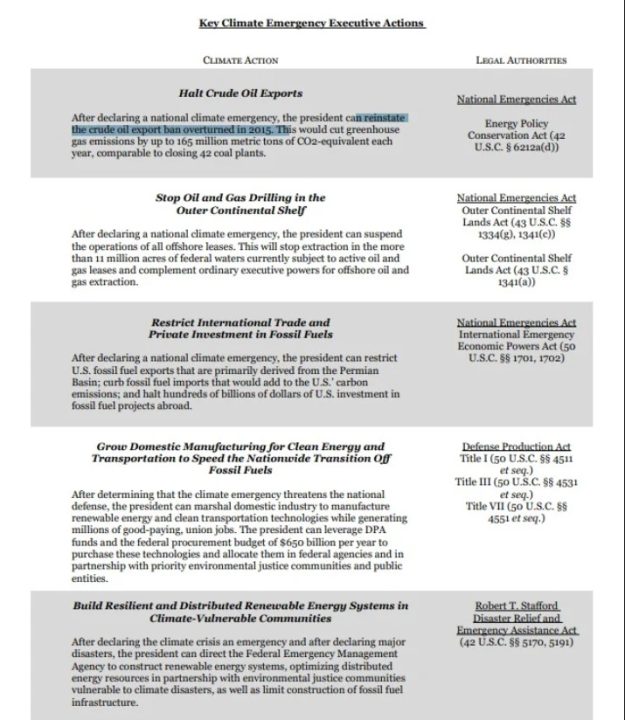 This isn’t an effort to help the world move towards cleaner sources of energy. The Global Syndicate is using climate change as a tool to destroy the American middle class. Radical climate change policies are part of a bigger plan to wipe out the middle class globally.  Europe will collapse before the end of the summer.Chinese Spying on Grand Forks BaseIn 1974 I was transferred to my first permanent duty base after many months in tech school.  I was lucky and got sent to the tropical paradise of Grand Forks, North Dakota.  That was ground zero for the Soviet missile force.  I chipped ice off the rails of missile silo hatches as part of my two-stripe duty.  Well, there are about a million acres of flat wheat, sugar beet, and potato land around that base.  Turns out, the Chinese got approved by the Obama and Biden administrations to set up shop just a few miles away from Grand Forks Air Force Base.  All those B-52s flying al those secret sorties were being watched and recorded.An FBI investigation into Chinese land purchases near critical infrastructure as well as the Huawei equipment found on many American cell towers has found the Chinese company’s telecom gear capable of capturing and even disrupting U.S. military communications, including that of the U.S. Strategic Command, which oversees America’s nuclear arsenal, according to a report by CNN.According to a CNN report based on interviews with 12 current and former intelligence officials, Chinese telecom giant Huawei has been the subject of investigations by the FBI who now believes that the company’s equipment has the ability to snoop on U.S. military communications, and even disrupt communications when activated.Donald Trump put policies in place largely banning Huawei from the United States, considerably damaging the company’s profits, but the equipment remains on many cell towers, including those strategically placed near critical military infrastructure.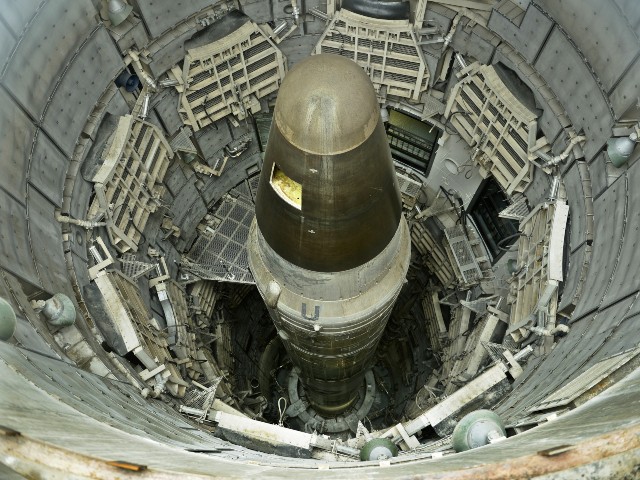 Nuclear Missile in Silo (BRENDAN SMIALOWSKI/Getty)According to former senior FBI agent John Lenkart, the agency began examining Huawei’s business activities from a financial perspective to find deals that  “made no sense from a return-on-investment perspective.” Lenkart says, “A lot of [counterintelligence] concerns were uncovered based on.”CNN writes:By examining the Huawei equipment themselves, FBI investigators determined it could recognize and disrupt DOD-spectrum communications — even though it had been certified by the FCC, according to a source familiar with the investigation.“It’s not technically hard to make a device that complies with the FCC that listens to nonpublic bands but then is quietly waiting for some activation trigger to listen to other bands,” said Eduardo Rojas, who leads the radio spectrum lab at Embry-Riddle Aeronautical University in Florida. “Technically, it’s feasible.”To prove a device had clandestine capabilities, Rojas said, would require technical experts to strip down a device “to the semi-conductor level” and “reverse engineer the design.” But, he said, it can be done.Despite the enormous strategic risk of a hostile Communist dictatorship having the ability to not only snoop but also potentially disrupt communications, the government is moving slowly to mandate a “rip and replace,” which would involve all Huawei telecom gear being removed from cell towers and other infrastructure. One CEO quoted in the article complained that removing Chinese spy technology from his towers is “difficult and it’s a lot of money.”It appears this problem will continue until Congress and the executive branch decide to get serious on Chinese spying.The New European Ice Age ComethA group of Polish lawmakers have presented Germany with a proposal to lease the country’s three remaining nuclear power plants, which, despite the energy crisis in Europe, the German government has maintained its commitment to shut down.“If the Germans do not want to use their nuclear energy themselves, they should lease it,” argued Polish MP Paulina Matysiak of the Lewica Razem (Left Together) party.The provocative proposal was put forward by the left-leaning party earlier this week before being considered by the European Committee in the Polish parliament, despite there being almost zero chance of the Germans agreeing to such an idea, German broadcaster NTV reported.By the end of the year, Germany’s three remaining nuclear power plants, Isar 2, Emsland, and Neckarwestheim 2 are set to be closed for good, fulfilling the agenda of former chancellor Angela Merkel, who oversaw the move to phase out all nuclear power in Germany following the 2011 Fukushima disaster in Japan.Poland, meanwhile, is hoping to complete its first nuclear power plant by the year 2033, after previous attempts under Soviet rule were cancelled in 1989.Though the Polish offer to lease the remaining three German plants is likely to go nowhere, it demonstrates the growing divide over the issue of nuclear power in Europe. Lewica Razem party leader Adrian Zandberg argued that Germany should continue to operate the plants “for the benefit of the safety of Europe and the climate” and the party has called for a moratorium on phasing out low carbon forms of energy, including nuclear.Germany has also faced calls from the EU itself to keep its nuclear power plants open, with the Europan Commissioner for the Internal Market, Thierry Breton, saying last month: “It is extremely important to let the three German nuclear power plants that are still in operation run longer.”The EU has also been at odds with Germany over whether nuclear power should be considered “climate friendly,” with the EU Parliament in Strasbourg voting in favour of the classification last month — to the dismay of Germany, which has argued that despite nuclear producing zero carbon emissions it is too “dangerous” to be a reliable alternative energy source.Due to its over-reliance on Russian energy imports after decades of pursuing so-called green energy sources like wind and solar, Germany is currently facing the prospect of falling into recession should Russia shut off the natural gas taps.Federal Minister of Economics Robert Habeck of the Greens has argued that since the main shortage is of gas, nuclear energy would do little to lessen the crisis — despite neighbouring France fairing comparatively better due to its abundance of nuclear power.Weapons are WorkingNew Zealand, often held up as the best example outside China of an authoritarian government controlling the spread of Chinese coronavirus with harsh lockdowns, is currently experiencing its worst coronavirus death rates of the entire panicdemic.Reuters reported on Friday that New Zealand had 151 fatalities during the week ending July 16, worse than its worst weekly total during the initial coronavirus outbreak. Twenty-six people died over the last 24 hours, all of them reportedly over 60 years old. The NZ Herald reported more than half of the coronavirus deaths were people over 80 years of age.  By the way, we have been shipping Ivermectin and HCQ to New Zealand for nearly a year, but we have not reached more than 100 people.  The government stops every effort to save lives on that island.The government documented 64,780 active cases over the past seven days, but health officials believe the true total is considerably higher due to unreported infections. On the bright side, hospitalization levels are lower than during the previous outbreak, possibly thanks to high vaccination rates and the relatively less lethal nature of the omicron variant.Reuters implied New Zealand grew complacent after a successful vaccination campaign:The truth is that nearly everyone dying in relation to a flu-like disease has been jabbed.  It lowers the body’s ability to defend against any variation of the flu.  Without Ivermectin and HCQ, they cannot beat these illnesses due to the jab.  The jab is the real weapon.The government dropped its zero-COVID policy this year once the population was nearly fully jabbed. Since then the virus has been allowed to spread.“Zero Covid” is also the name of China’s highly touted coronavirus policy, which involves throwing large numbers of people into brutal lockdowns over ostensibly tiny numbers of infections, dealing immense damage to the Chinese economy and the lives of quarantined citizens.Australia’s ABC News on Thursday quoted New Zealand health officials who said, “there is widespread community infection in every region,” and even though the highly contagious omicron variant is generally less prone to killing its victims, New Zealand’s death rate is now “among the highest in the world.”As with many other jurisdictions, New Zealand’s response included changing how coronavirus deaths will henceforth be counted — the latest iteration of the “death from Covid” versus “death with Covid” debate that has fueled scientific and political arguments since the Wuhan coronavirus panicdemic began. New Zealand health officials argued that counting deaths more carefully would move their country down in the global fatality rate rankings.Full-blown lockdowns and border closings do not appear to be on the table this time. Instead, New Zealanders are being told to wear masks in public places, with some debate currently underway about whether children should be forced to wear them in schools or not. The official consensus at the moment appears to be “get children to wear masks as much as possible.”Radio New Zealand (RNZ) on Friday reported a surge of cases at the border, which some officials blamed on the abandonment of pre-departure coronavirus testing for inbound flights.“We’ve got less of a lag from when new variants emerge overseas and start to become dominant before they arrive in New Zealand. We are effectively seeding the country much more rapidly with new variants from overseas,” University of Otago epidemiologist Michael Baker told RNZ.Baker said coronavirus testing of travelers after arrival was too little, too late, especially when dealing with long flights from northern points of origin.“By the time you know that you’re infected in New Zealand you’ve already infected people here, and so this is a form of surveillance that’s not actually slowing the arrival of infected people into New Zealand,” he said.Other epidemiologists, however, said pre-departure testing was not very effective during earlier outbreaks, and the number of cases detected among travelers was too small to account for New Zealand’s coronavirus wave.The UK Guardian last Friday quoted some disgruntled New Zealand health officials who blamed far-left Prime Minister Jacinda Ardern for getting “pulled away from being the face of the Covid panicdemic” and moving on to security and economic issues. Other analysts suggested New Zealanders at large were simply fatigued from the “chronic stress” of the seemingly endless panicdemic and therefore less willing to practice stringent coronavirus protocols than they were a year ago.“People keep thinking it’s all over and it’s not. Anxiety, fear, frustration … those emotions drive and fracture trust between people, trust between governments and citizens – and trust is the center of social cohesion,” said Sir Peter Gluckman, a former science adviser to the prime minister’s office.The Global Syndicate’s Economic WeaponIs record inflation making you reconsider a diet of fried bugs and seaweed?  Not yet? Gas prices that are compelling BMW owners to don roller skates. And housing costs that make owning a modest bungalow seem as impossible a dream as living like a Black Lives Matter founder.You may regard these as ominous developments. But for the green crowd, of course, they’re wonderful tidings — big steps in the right direction. And for one of the kings of that green crowd, Herman Daly — an emeritus professor at the University of Maryland and former World Bank economist who’s the father of something called “ecological economics” — they’re all part of the master plan.David Marchese, who interviewed Daly on July 18 for the New York Times, introduced him to readers as a pioneer, a prophet — a lone, heroic voice in the wilderness who for decades has been proclaiming that “that prioritizing growth is ultimately a losing game” and that what the developed world needs is “a steady-state economy” that by “cutting back on per capita consumption” makes “ecological room for the poor to catch up.”(Incidentally, by way of demonstrating just how distinguished Daly is, Marchese pointed out that he’s won the Right Livelihood Award, which has also been awarded to — gasp! — Greta Thunberg.)Are you still not convinced that liberty-loving people in the Western world are up against a disreputable, dangerous elite that’s determined to limit our freedoms and put severe restraints on our professional activities and personal finances — all in the name of saving the planet?But hey, don’t think we’re talking about some globalist here. No, Daly explained to Marchese, he’s an internationalist. “Globalism says to erase national boundaries. Let’s have one global system that we manage globally. Internationalism says national boundaries are important, but they’re not the ultimate thing.”What is important? Answer, in Marchese’s summary: “getting humanity — from individuals to corporations to governments — to accept the idea of having ‘enough’” and “constraining the ability to pursue ‘more.’” Perhaps it need not be explained that “getting humanity” means “forcing humanity.”Marchese thinks this goal is just plain dandy, although he admits that it’s not quite consistent with “certain notions of liberty.” I can only wonder which notions of liberty he thinks it is consistent with.(Incidentally, one of the many proposals that Daly has made for putting limits on human aspirations is to forbid families, Communist China–style, to have more than two children apiece. But somehow that policy proposal was omitted from the Times interview.)Are you still not convinced that liberty-loving people in the Western world are up against a disreputable, dangerous elite that’s determined to limit our freedoms and put severe restraints on our professional activities and personal finances — all in the name of saving the planet? Please do take a gander at Marchese’s interview with Daly. It’s one of those documents — like recent speeches by Klaus Schwab and a couple of other Davos luminaries — that make you scream at your cat: “Who do these people think elected them? Who the hell do they think they are to presume to talk about ‘getting’ people to do anything whatsoever?”Daly, note well, didn’t just crawl out of the woodwork the other day. He’s been up to this mischief for a long time. In fact, his warnings that the prosperous nations of the world had better start living more frugally right this very minute — or else — go back half a century. (He turned 84 on July 21.)Consider, for example, political scientist Glen Thurow’s 1990 Reason review of For the Common Good, a manifesto in which Daly and John Cobb, a theologian, laid out in detail their ambitious — not to say outright totalitarian — program for a new world order.I’m not about to hunt down and read their stupid book, but Thurow did a tidy job of summing up its noxious contents. For all their eco-talk, Thurow observed, Daly and Cobb were “less interested in clean air and water than … in the revolutionary act of overthrowing Western civilization and establishing society on a new basis.” To that end, they proposed to “break … up the country into small, autarkic human communities in which all people participate in making common decisions” and in which “human relationships are more important than the possession of commodities.”Of course, since human beings, in the view of Daly and Cobb, “are not fundamentally individuals” but “are defined by their relationships,” we can be confident that this new system could be set in place with a minimum of muss or fuss. Oh, and one more thing: ruling over all these self-sufficient communities would be a world government made up of people “whose consciousness has been changed by participation in feminist and environmental movements.”The title of Thurow’s review was, quite appropriately, “The Spirit of Lenin.”One small detail: Daly and Cobb reserved the right, if necessary, to force women to get abortions and exercise certain other methods of social control. This detail didn’t make it into Marchese’s Times interview, either, although I have the sneaking suspicion that a great many Times readers for whom restricting abortion rights is sheer evil would be just fine with forced abortions — so long as they were carried out in the name of the environment.In 2011, years after For the Common Good, Daly attracted the attention of National Review’s Jonah Goldberg, who, apropos of some more recent words of wisdom from the eco-sage, noted that, in Daly’s brave new world, “scientists” — in Daly’s own words — would “set the rules.” Goldberg didn’t have to read further. “When people start talking about capping, halting, or managing economic growth,” he warned, “what they really mean is capping, halting, and managing freedom.”Yep. You’d think that the experiences of communist regimes in the 20th century would’ve made every sane person in the Western world immune to prattle about planned economies. Then again, that’s the very reason why our betters came up with the climate-change scare: when humankind is only a few years away from total extinction, there’s nothing to do but to embrace communist solutions, no matter how dire the downside.Just When You Thought You Were Off GridCalifornia has announced to landowners that they now are going to be billed for the water they take out of their own wells, on their own land.Hundreds of dollars in fees are looming, with 25% penalties for those who don't pay on time.It is ZeroHedge that is reporting on a letter reported by a "source" near San Diego.That person "has shared with California Globe a shocking letter that’s quietly being delivered to owners of private wells," the report said.That individual reported, "California is marching toward a world where those with wells on their own property will be required to put a meter on them and pay the government. Because in their world, the government owns everything and we’re just renters."The letter reportedly is from Natalie Stork, of the Groundwater Management Program Unit 1, and was on letterhead from the California Water Boards, under the authority of Gov. Newsom and Jared Blumenfeld, secretary for Environmental Protection.It reveals an "extremely aggressive" agenda by the government.It states, "Landowners whose property is within an unmanaged area and contains an operating ground water extraction well must report the volume of groundwater extracted from the well. The groundwater extraction volume must be reported as a monthly total. In addition to pumping volumes, reports must include the location of the well and the place and purpose of use of the groundwater. Groundwater extraction reports are not due to the state water board until February 1, 2023. However, if you are required to report, the report must include pumping volumes for each month between the date of receipt of this letter and September 30, 2022."Bottom of FormA "filing fee" is $300, plus $10 per acre-foot, plus 25% penalties.ZeroHedge reported, "California Globe reached out to Ms. Stork and SGMA to inquire how widely this letter was sent and where the State Water Resources Control Board derives the right to charge well owners for water on their own property."The report continued with comments from two people who got the letter that so far there's little organized resistance."The fees may seem small today, but they always start small. Then they’ll ratchet up. Similarly, while this excludes light domestic users, it won’t for long," the letter recipient said.Fire the SwampWhat have I been saying this year?  Fire them all.  They only have the power, because we the people have allowed them to have the power.  They serve at our pleasure.  Well, we are no longer pleased.  I said it’s time for them to go.  Now, I am not the only one.  Remember what I said about the power of resonance?“To drain the swamp, we need to fire the swamp. With schedule F, I took executive action to make it possible to fire federal employees who are bypassing our democracy to advance wokeism and corruption,” Trump plans to say.“We now need Congress to institute historic reforms to permanently empower the President to root out the Deep State, and ensure that any bureaucrat who is corrupt, incompetent, or unnecessary can be told, ‘You’re fired,’” the former President will assert.Trump’s remarks will come one day after an Axios report claimed Trump is planning to use the executive order to fire close to 50,000 government bureaucrats if he gets reelected in 2024.As Breitbart News detailed:If reelected in 2024, Trump is planning to cut about 50,000 administrative state employees to rein in unelected technocrats in federal government agencies that have great influence over policies impacting American workers, according to the outlet.The term administrative state specifically describes the phenomenon of unaccountable and unelected administrative agencies exercising power to create and enforce their own rules.The administrative state uses its rule-making ability to essentially usurp the separation of powers between the three branches of government by creating a so-called fourth branch of government not created by the Constitution. Nearly 2 million federal government employees in federal agencies make up the administrative state. Trump has referred to the administrative state as the “swamp.”Trump signed the schedule F executive order before leaving office in 2021, but President Joe Biden cancelled the executive order when he took office in January 2021.Trump also plans to call out the “climate crisis hoax” at his Turning Point speech on Saturday evening:First: we have to defeat the Climate Crisis Hoax once and for all. For decades, the left has made it a religious crusade to bully and scare young people into believing the world is ending because of climate change—or in the case of AOC, that the planet is doomed in just 12 years. This is a total lie.The former President will single out Biden for his threats to declare a national emergency over the alleged climate crisis.“This very week, the White House has even threatened to declare a NATIONAL EMERGENCY. But we don’t have a CLIMATE Emergency, we have an ENERGY emergency—caused by their climate fanaticism,” Trump will say.“As we are now vividly seeing, the real threat to future generations is NOT Global Warming, it is the Green New Deal. Without abundant, reliable, and affordable energy, there is no civilization,” Trump will add.Why Do Syndicate Congressmen Want Thomas Impeached?No, it is not because he is a white supremacist.  It is not because he supports life int eh womb.  It is because with him on the court, the majority will put an end to the invasion of America by illegal aliens.The Supreme Court will decide whether the Biden administration must detain and deport certain types of aliens – both legal and illegal – which would instantly force Joe Biden’s immigration policy to resemble Donald Trump’s policy on those issues.Congress specifically orders in immigration law that aliens (i.e., noncitizens) who commit certain crimes must be detained and deported. Those provisions of law include 8 U.S.C. §§ 1226(c)(1), 1231(a)(2), and 1231(a)(1)(A), which use language like the attorney general “shall take into custody,” “shall detain,” and “shall remove” aliens that commit these different categories of criminal acts.On September 30, 2021, Homeland Security Secretary Alejandro Mayorkas issued a “guidance” memorandum instructing immigration personnel to essentially stop the enforcement of those laws against broad categories of aliens. This includes legal and illegal aliens involved in sex trafficking, selling drugs, prostitution, and certain gun crimes.Attorneys general of Texas and Louisiana sued the Biden administration over this policy, arguing that it is illegal for multiple reasons under the Administrative Procedure Act (APA).Texas Solicitor General Judd Stone’s argument quotes various Supreme Court precedents. For example, Heckler v. Chaney held that “Congress did not set agencies free to disregard legislative direction in the statutory scheme that the agency administers.” And in Utility Air Regulatory Group, the justices explained that agencies lack the “power to revise clear statutory terms” even when the agency decides that those provisions “turn out not to work in practice.”Judge Drew Tipton of the U.S. District Court for the Southern District of Texas agreed with Stone’s arguments for Texas and Louisiana. Tipton held that the Biden-Mayorkas policy violated federal immigration law and was arbitrary and capricious.The U.S. Court of Appeals for the Fifth Circuit indicated that it agreed with Tipton. Although the New Orleans-based court has not yet handed down a final decision, it refused to issue a stay of Tipton’s order with a full-length opinion in which a three-judge panel wrote that it was “inclined to agree” with the lower court.U.S. Solicitor General Elizabeth Prelogar then applied to the Supreme Court for a stay of the lower court decision.The Supreme Court denied that application in a 5-4 decision. The justices also took the extremely unusual step of taking up this case before the Fifth Circuit issues a final decision – a procedural move called granting certiorari before judgment – ordering the parties to file legal briefs in the case and scheduling the case for oral argument in December.The four justices who would have granted a stay were the three liberal justices Sonia Sotomayor, Elena Kagan, and the newly installed Ketanji Brown Jackson, as well as Justice Amy Coney Barrett. It is unknown why Barrett would have stayed Tipton’s order, and her vote is especially surprising because she believes the Supreme Court should not use its emergency docket – which includes applications for stays – to decide big questions, instead waiting to see if the justices grant certiorari and then receive the benefit of full briefing and argument before making major moves.The court will decide three major issues: First, whether states like Texas and Louisiana have standing to sue the federal government in federal court on questions like these. Second, whether the Mayorkas memo does indeed violate the federal immigration law and the APA. And third, whether federal district courts have jurisdiction to hold unlawful and set aside immigration enforcement guidelines.A December argument will likely result in a decision sometime between March and June of 2023.The case is United States v. Texas, No. 22-58 in the Supreme Court of the United States.Zelensky’s Time is Running OutRumors are now exploding that the US has decided to assassinate Ukrainian President Zelensky; he's not useful to them anymore.The rumors began after US National Security Advisor Jake Sullivan made a remark at the Aspen Conference this weekend.   That conference is basically a get-together of spooks and intel people.At the conference, Sullivan remarked "I have concerns about the safety of President Zelensky's life."When a remark like that, gets made by a guy like Sullivan, it is a signal . . . a projection . . .  of what has been decided.  It tells the intel community that Zelensky's end is nigh.Speculation surrounding Sullivan's remark is already off the charts.   There is speculation that the US will kill Zelensky, likely while he is meeting with the top Generals of the Ukrainian Armed Forces.Taking them all out with a missile strike is a simple task for the US, and it can be BLAMED on Russia!That . . . .  that right there . . .  is RUMORED to be the new plan.They kill Zelensky and maybe a couple of his top Generals, which will instantly implode the Ukrainian government and its armed forces.  There would be immediate chaos.   What's left of the Ukrainian armed forces would disintegrate within hours.Then, the RUMORS say, Sullivan and the Intel Community come out with all sorts of  (ahem) "evidence" allegedly (ahem) "proving" it was Russia that did it.   The mass-media in the west will dutifully make it the top news for a week or more, to lock-into the public mindset that it was Russia that did it.This leaves Russia holding the bag of blame, making them a pariah state in the mind of the general public.The conquest of the complete rest of Ukraine will be a simple task for Russia at that point but here's the rub:What Russia will "conquer" will be a rump welfare state.  A failed land area, incapable of supporting itself.The whole thing will have to be reconstructed and that will be a gigantic financial burden upon Russia, not to mention the saboteurs, terrorists,  and troublemakers that the west will undoubtedly utilize to make things all that much harder for Russia.The "war" will be over.   Russia will have won.   But the victory will be made as sour as possible by the West.23 and MeRemember when I warned you not to send in your DNA to the DARPA-funded company called 23 and me?  Remember I told you they were searching for something; like Captain America?  Well it’s true.  They were searching for you.  They want this world for themselves, so they are looking for away to remove you form the planet without any fingerprints.  No more of your family line.Two members of Congressional intelligence committees have warned Americans that information gathered from DNA testing kits such as 23andMe, as well as those used in agriculture, could be used to develop bioweapons targeting specific groups of Americans or even individuals.Speaking on Friday at the Aspen Security Forum, Rep. Jason Crow (D-CO), who sits on the House Intelligence Committee, warned that Americans are too trusting with their DNA in the hands of private companies."There are now weapons under development, and developed, that are designed to target specific people," said Crow, a former Army Ranger."You can't have a discussion about this without talking about privacy and the protection of commercial data because expectations of privacy have degraded over the last 20 years," he added. "Young folks actually have very little expectation of privacy, that's what the polling and the data show.""That's what this is, where you can actually take someone's DNA, you know, their medical profile, and you can target a biological weapon that will kill that person or take them off the battlefield or make them inoperable.""People will very rapidly spit into a cup and send it to 23andMe and get really interesting data about their background." Sen. Joni Ernst (R-IA), a member of the Senate Armed Services Committee, expanded on that, adding that US adversaries could use the same technology to attack US food security - targeting livestock and crops to induce famine."If we look at food security and what can our adversaries do with biological weapons that are directed at our animal agriculture, at our agricultural sector ... highly pathogenic avian influenza, African swine fever," she said, adding: "All of these things have circulated around the globe, but if targeted by an adversary, we know that it brings about food insecurity. Food insecurity drives a lot of other insecurities around the globe.""What can our adversaries do with biological weapons that are directed at our agricultural sector?" she asked.In November, the LA County Sheriff's department notified the LA County Board of Supervisors that LASD will not work with a China-linked genetics firm hired by the county to conduct Covid-19 testing and registration, after the FBI shared "very concerning information" about Fulgent Genetics Corporation - which was awarded a no-bid contract for the work."This letter is to inform you the Los Angeles County Sheriff's Department (Department) will not participate in COVID-19 registering or testing with Fulgent Genetics Corporation (Fulgent), due to the fact the DNA data obtained is not guaranteed to be safe and secure from foreign governments and "will likely be shared with the Republic of China,"" wrote Sheriff Alex Villanueva in a Monday letter. Of note, China's ambitions to build the world's largest DNA database are no secret to anyone listening to Kyle Bass or the Wall Street Journal.One month later, the Biden administration blacklisted 12 Chinese biotech institutions involved in mass DNA collection technology and surveillance.The Truth About the Odessa StrikeWithin hours of the signing of a deal to leave Odessa alone, the Americans openly violated the agreement by floating a warship with American-made weapons aboard right into the port in direct defiance of the agreement.  Well, all bets were off.Russia has belatedly confirmed that its missiles struck the Ukrainian Black Sea port of Odesa on Saturday, resulting in UN condemnation, and the US and its allies expressing outrage.  Really?  Well, lets see what really happened.The Ukrainian government falsely claimed that Russia's military targeted grain infrastructure in an attempt to thwart the Istanbul grain export deal it just signed under UN auspices.  That was a lie, of course.   The Russian Foreign Ministry identified a Ukrainian warship with US-supplied missiles aboard was actually the target.  When the ordinance blew up, it damaged the grain elevators."In the seaport of Odessa, on the territory of a shipyard, a docked Ukrainian warship and a warehouse of Harpoon anti-ship missiles, supplied by the US to the Kiev regime, have been destroyed by sea-based high-precision long-range missiles," the ministry said Sunday.Kremlin spokesperson Maria Zakharova also noted on her Telegram account that "Kalibr missiles destroyed military infrastructure in the port of Odessa, with a high-precision strike."Ukraine had alleged four cruise missiles were launched, two of which it said anti-air defenses had intercepted. Late in the day Saturday US Secretary of State Antony Blinken issued a blistering statement, saying, "This attack casts serious doubt on the credibility of Russia’s commitment to yesterday’s deal and undermines the work of the UN, Turkey, and Ukraine to get critical food to world markets."He added: "Russia bears responsibility for deepening the global food crisis and must stop its aggression and fully implement the deal to which it has agreed."Turkey had expressed deep alarm in the wake of the Saturday attack given it puts the Friday deal it just helped broker and finalize in jeopardy, given the tit-for-tat accusations:"In our contact with Russia, the Russians told us that they had absolutely nothing to do with this attack and that they were examining the issue very closely and in detail," Defence Minister Hulusai Akar said in a statement."The fact that such an incident took place right after the agreement we made yesterday really worried us," he added.It seems the quick, automatic response of Russian diplomats in Ankara was to hastily say "it wasn't us" - despite the avalanche of reports that it was Kalibr missiles used.Meanwhile, Ukraine says it is still preparing to move the some 20 million tons of grain which has remained blocked since Feb.24 invasion.According to Reuters:Suspilne quoted Ukraine’s southern military command as saying the port’s grain storage area was not hit. "Unfortunately there are wounded. The port’s infrastructure was damaged," said Odesa region governor Maksym Marchenko.But Infrastructure Minister Oleksandr Kubrakov said on Facebook that "we continue technical preparations for the launch of exports of agricultural products from our ports".As for the fresh Russian claims of destroying a warship with US-supplied Harpoon missiles on board, the Ukrainian side hasn't acknowledged this and is unexpected to - just as with prior Russian defense ministry claims this past week that four US-supplied HIMARS long-range missile systems were destroyed.The Justice LeagueI have been saying that war is justice denied.  Arizona is just one of many States who are denying justice by delaying it.  If you wait long enough, the limitations kick in, people lose interest, and then the stuff has already been burned down or stolen.  Justice must act swiftly to be effective.  That why you are guaranteed a speedy trial in the constitution.  The bad guys cannot get away.The Global Media Empire is working for, or may actually comprise a major part of the Global Syndicate, and they have blocked facts about the 2020 presidential election from reaching the public. Why wouldn’t they continue to insist that anyone questioning the election results is a conspiracy theorist? Because they took the bus to the finish line.  They won. Virtual Joe cheated to win, and the evidence is overwhelming, and he was just a face.  The real president is a group of criminals laughing behind the glass.Well, as it turns out, Arizona was just one state where conservative patriots uncovered a wealth of evidence of voter fraud. The Yuma County Sheriff and Yuma County Recorder have opened a series of new investigations.  It was more than enough to decertify the election, but no one has had the courage to step forward and do it.Authorities are investigating a wide range of cases, including impersonation fraud, false registrations, duplicate voting, and fraudulent use of absentee ballots. But Republican lawmakers in Arizona aren’t satisfied with digging into the cheating and corruption from 2020.  So what?  If no one does anything about it, and no one goes to jail, then the reward justifies the means.  The mules made money.  The politicians got their power, and the rulers got their money.  Everyone is happy, except the people.  Wea re pissed as hell.The Arizona GOP is looking ahead to the critical midterm elections coming up in November.  If they cheat again, it has to be stopped before the finish line.  Patriots must win back control of Congress, but it cannot happen unless the Syndicate’s soldiers are put in jail or stopped from committing their crime.  After watching what happened in 2020 to President Trump, the GOP isn’t taking any chances.The first election they are targeting is the upcoming Arizona Primary on August 2. The Arizona GOP is offering five $50,000 rewards for evidence of vote-buying in the primary. Five patriots will be eligible for one reward for each tip, leading to an arrest and conviction.  Those arrests can’t take place months after the election.  These perps need to be handcuffed and arrested the moment they commit the crime.  Surveillance cameras later will not work.  They must be arrested at the polling place, at the Zuckerbox, and at the Democrat local office.The Arizona GOP press release statement reads: “Unfortunately, the movement towards mass mail-in voting completely undoes the secret ballot reform. A mail-in ballot is not secret. Once a person has a ballot at their home, they can easily show it to anyone, including bad actors willing to pay them to vote for a specific candidate.”There are already concerns about mail-in ballot fraud ahead of August 2. The Arizona GOP tried to sue to ban unconstitutional drop boxes and no-excuse mail-in voting. However, corrupt leftist judges, clearly in the back pocket of liberal Secretary of State Katie Hobbs, threw the suits out.But the GOP refuses to back down. They are offering patriotic citizens a substantial sum of money to “speak out if they see corruption and cheating.” It’s going to happen. That’s the only way the left can win. If this helps to secure the Arizona election, maybe other states will follow.The J6 committee does like it when we follow.  We must lead.  We must make sure the cheating does not occur at all.  If we the people lose faith in our election system, then this revolution thing is going to get real, very fast.